   359050 Республика Калмыкия, г. Городовиковск, код 84731 телефон 91-7-67, 91-8-67От 29 сентября 2022 г.                           № 30                                               г. Городовиковск   Хальмг ТанhчинГородовиковск     балhсна муниципальн эрдм-сурhулин депутатнрин хургин     шиидврV цуглран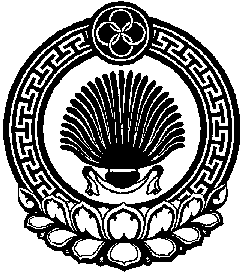 РЕШЕНИЕ           Собрания депутатовГородовиковского городскогомуниципального образованияРеспублики КалмыкияПятого созываОб   утверждении Положения  о постоянной комиссии по соблюдению депутатской этики и урегулированию конфликта интересов.    Руководствуясь Уставом Городовиковского городского муниципального образования Республики Калмыкия, Собрание депутатов Городовиковского городского муниципального образования Республики Калмыкия решило:Утвердить:  - Положение о постоянной комиссии по соблюдению депутатской этики и урегулированию конфликта интересов (приложение №1);- Состав комиссии по соблюдению требований депутатской этики и урегулированию конфликта интересов (приложение № 2).        2.   Настоящее решение  вступает   с момента его подписания.   Председатель Собрания депутатов   Городовиковского городского   муниципального образования   Республики Калмыкия                                                                     В.М. Гаевая   Глава Городовиковского городского   муниципального образования    Республики Калмыкия  (ахлачи)                                                     А.А. Окунов Приложение№1к решению Собрания депутатов Городовиковского городского муниципального образования Республики Калмыкия№ 30 от  29  сентября   2022 г.Положение о комиссии по соблюдению требований депутатской этики и урегулированию конфликта интересовГлава 1. Общие положенияСтатья 1 Настоящее Положение определяет порядок формирования, организации и деятельности комиссии по соблюдению требований депутатской этики, а также урегулированию конфликта интересов (далее - Комиссия). Статья 2Комиссия в своей деятельности руководствуется Конституцией Российской Федерации и  Степным Уложением, федеральными  и республиканскими законами и иными нормативными  правовыми актами, решениями Собрания депутатов Городовиковского городского муниципального образования Республики Калмыкия, настоящим Положением.Статья 3Основной задачей Комиссии является содействие Собранию депутатов Городовиковского городского муниципального образования Республики Калмыкия:1) в обеспечении председателем, депутатом Собрания депутатов  Городовиковского городского муниципального образования Республики Калмыкия (далее - депутат) ограничений и запретов, требований по предотвращению или урегулированию конфликта интересов, а также в обеспечении исполнения ими обязанностей, установленных Федеральным законом от 25 декабря 2008 года № 273-ФЗ «О противодействии коррупции», другими федеральными законами, правилами депутатской этики (далее - требования к депутатской этике и (или) требования по урегулированию конфликта интересов);2) в осуществлении в Собрании депутатов Городовиковского городского муниципального образования Республики Калмыкия  мер по предупреждению коррупции.Статья 4Комиссия не рассматривает сообщения (заявления) о преступлениях и административных правонарушениях, а также анонимные обращения.Статья 5             Комиссия образована  Собранием депутатов Городовиковского городского муниципального образования  Республики Калмыкия из числа ее депутатов, входит в структуру Собрания депутатов Городовиковского городского муниципального образования  Республики Калмыкия и подотчетна ему.Статья 6                 Комиссия формируется на срок полномочий Собрания депутатов Городовиковского городского муниципального образования  Республики Калмыкия.Глава 2. Состав КомиссииСтатья 7Состав Комиссии утверждается решением Собрания депутатов Городовиковского городского муниципального образования Республики Калмыкия. Комиссию возглавляет председатель. Все члены Комиссии при принятии решений обладают равными правами. В отсутствие председателя Комиссии его обязанности исполняет заместитель председателя Комиссии.Статья 8Состав Комиссии формируется таким образом, чтобы исключить возможность возникновения конфликта интересов, который мог бы повлиять на принимаемые Комиссией решения.Статья 9В заседаниях Комиссии с правом совещательного голоса принимают участие:а) председатель Собрания депутатов;б) депутат, в отношении которого Комиссией рассматривается вопрос;в) другие депутаты, которые могут дать пояснения по вопросам, рассматриваемым Комиссией, представители заинтересованных организаций (учреждений).Статья 10Заседание Комиссии считается правомочным, если на нем присутствует не менее двух третьей от общего числа членов Комиссии. Статья 11При возникновении прямой или косвенной личной заинтересованности члена Комиссии, которая может привести к конфликту интересов при рассмотрении вопроса, вынесенного на заседание Комиссии, он обязан до начала заседания заявить об этом. В таком случае соответствующий член Комиссии не принимает участия в рассмотрении указанного вопроса.Глава 3. Порядок работы КомиссииСтатья 12Основанием для проведения заседания Комиссии является уведомление председателя,  депутата о возникновении личной заинтересованности, которая приводит или может привести к конфликту интересов, оформленное и зарегистрированное в соответствии с утвержденным Собранием депутатов Городовиковского городского муниципального образования Республики Калмыкия порядком сообщения председателем, депутатом Собрания депутатов Городовиковского городского муниципального образования Республики Калмыкия о возникновении личной заинтересованности при осуществлении полномочий, которая приводит или может привести к конфликту интересов, а также иные основания, установленные действующим законодательством в сфере противодействия коррупции.Статья 13В комиссию дополнительно могут быть представлены материалы, подтверждающие наличие у председателя, депутата личной заинтересованности, которая приводит или может привести к конфликту интересов. Статья 14Председатель комиссии в 10-дневный срок со дня поступления уведомления, назначает дату, время и место заседания Комиссии. При этом дата заседания Комиссии не может быть назначена позднее 20  дней со дня поступления указанного уведомления.Статья 15При рассмотрении уведомления Комиссия имеет право получать в установленном порядке от лиц, направивших уведомления, пояснения по изложенным в них обстоятельствам и направлять в установленном порядке запросы в органы государственной власти субъектов Российской Федерации, иные государственные органы, органы местного самоуправления и заинтересованные организации.В случае направления указанных запросов срок рассмотрения уведомления может быть продлен, но не более чем на 30 дней.Статья 16Секретарь Комиссии решает организационные вопросы, связанные с подготовкой заседания Комиссии, а также извещает членов Комиссии, иных участников заседания Комиссии о дате, времени и месте заседания, о вопросах, включенных в повестку дня, не позднее, чем за семь рабочих дней до дня заседания.Статья 17  Заседание ведет председатель постоянной комиссии, а в его отсутствие и по его поручению - заместитель председателя постоянной комиссии.                                       Заседание комиссии проводится, как правило,  в присутствии депутата, в отношении которого рассматривается вопрос о соблюдении требований к служебному поведению и (или) требований об урегулировании конфликта интересов. О намерении лично присутствовать  на заседании комиссии  депутат указывает в обращении, заявлении.            Заседание комиссии могут проводиться в его отсутствии депутата в  случае:- если в заявлении не содержится указания о намерении  депутата лично присутствовать на заседании комиссии;-если депутат, намеревающийся  лично присутствовать на заседании  комиссии  и надлежащим образом извещенные о времени и месте его проведения, не явились на заседание комиссии. Статья 18На заседании Комиссии заслушиваются пояснения лица, направившего уведомление, и иных лиц, указанных в статье 9 настоящего Положения, рассматриваются материалы по существу вынесенных на данное заседание вопросов, а также дополнительные материалы.Статья 19Члены Комиссии и лица, участвовавшие в заседании Комиссии, не вправе разглашать сведения, ставшие им известными, относительно рассматриваемых вопросов в ходе работы Комиссии.Статья 201. По результатам рассмотрения уведомления Комиссией подготавливается мотивированное заключение на уведомление.2. В заключении на уведомление принимается одно из следующих решений:а) признать, что при исполнении  полномочий должностных обязанностей председателем, депутатом  конфликт интересов отсутствует;б) признать, что при исполнении  полномочий должностных обязанностей председателем, депутатом личная заинтересованность приводит или может привести к конфликту интересов. В этом случае  комиссия рекомендует  принять меры по урегулированию конфликта интересов или по недопущению его возникновения;в) признать, что  депутатом не соблюдались требования об урегулировании конфликта интересов. В этом случае  комиссия рекомендует  руководителю применить конкретную меру ответственности.г) могут быть применены меры ответственности  согласно  ч.5.1 статьи30 Устава  Городовиковского городского муниципального образования Республики Калмыкия.Статья 21Решения Комиссии принимаются простым большинством голосов присутствующих на заседании членов Комиссии  (если комиссия не примет иное решение). При равенстве числа голосов голос председательствующего на заседании Комиссии является решающим. Решения Комиссии оформляются протоколами, которые подписывают члены Комиссии, принявшие участие в ее заседании. Решения Комиссии носят рекомендательный характер. Статья 22В протоколе заседания Комиссии указываются:а) дата заседания Комиссии, фамилии, имена, отчества членов Комиссии и других лиц, присутствующих на заседании;б) формулировка каждого из рассматриваемых на заседании Комиссии вопросов с указанием фамилии, имени, отчества, должности лица, в отношении которого рассматривается вопрос;в) предъявляемые претензии, материалы, на которых они основываются;г) содержание пояснений лиц по существу предъявляемых претензий;д) фамилии, имена, отчества выступивших на заседании лиц и краткое изложение их выступлений;е) источник информации, содержащей основания для проведения заседания Комиссии, дата поступления информации в Комиссию;ж) другие сведения;з) результаты голосования;и) решение и обоснование его принятия.Статья 23Член Комиссии, несогласный с ее решением, вправе в письменной форме изложить свое мнение, которое подлежит обязательному приобщению к протоколу заседания Комиссии и с которым должен быть ознакомлен председатель или депутат.Статья 24Копия протокола заседания Комиссии в 7-дневный срок со дня заседания направляются полностью или в виде выписки из него  председателю, депутату, в отношении которого проводилось заседание, а также по решению Комиссии - иным заинтересованным лицам.Статья 251. В случае принятия решения, предусмотренного пунктом «б» части 2 статьи 19 настоящего Положения, в соответствии с законодательством Российской Федерации лицу, направившему уведомление, Комиссией рекомендуется принять меры или обеспечить принятие мер по предотвращению или урегулированию конфликта интересов.2. В случае принятия в отношении депутата решений, предусмотренных пунктами «б» и «в» части 2 статьи 19 настоящего Положения, мотивированное заключение Комиссии направляется председателю Собрания депутатов.Статья 26         В случае установления Комиссией факта совершения председателем Собрания депутатов, депутатом действия (бездействия), содержащего признаки административного правонарушения или состава преступления, председатель Комиссии обязан передать информацию о совершении указанного действия (бездействия) и подтверждающие такой  факт документы в правоприменительные органы в 3-дневный срок, а при необходимости - немедленно.Статья 27Решение Комиссии, принятое в отношении председателя Собрания депутатов, депутата, хранится в папке депутата.Статья 28Решение Комиссии может быть обжаловано в порядке, предусмотренном законодательством Российской Федерации. Статья 29Организационно-техническое и документационное обеспечение деятельности Комиссии возлагается на секретаря Комиссии.Приложение № 2к решению Собрания депутатов                                                                                                                              Городовиковского городского                                                                                                                              муниципального образования                                                                                                                  Республики Калмыкия                                                                                                                              №  30   от  29 сентября 2022 г.Состав комиссиипо соблюдению требований депутатской этики  и урегулированию конфликта интересов